Министерство образования и науки Самарской области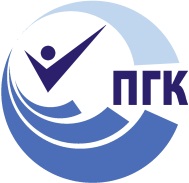 государственное Бюджетное профессиональное 
образовательное учреждение самарской области «ПОВОЛЖСКИЙ ГОСУДАРСТВЕННЫЙ КОЛЛЕДЖ»МЕТОДИЧЕСКИЕ РЕКОМЕНДАЦИИПО ПРОХОЖДЕНИЮ УЧЕБНОЙ ПРАКТИКИПМ.05 «ИЗГОТОВЛЕНИЕ РАЗЛИЧНЫХ ДЕТАЛЕЙ НА ТОКАРНЫХ СТАНКАХ С ЧИСЛОВЫМ ПРОГРАММНЫМ УПРАВЛЕНИЕМ ПО СТАДИЯМ ТЕХНОЛОГИЧЕСКОГО ПРОЦЕССА В СООТВЕТСТВИИ С ТРЕБОВАНИЯМИ ОХРАНЫ ТРУДА И ЭКОЛОГИЧЕСКОЙ БЕЗОПАСНОСТИ»программы подготовки квалифицированных рабочих, служащихпо профессии15.01.33 Токарь на станках с числовым программным управлениемДЛЯ СТУДЕНТОВ ОЧНОЙ ФОРМЫ ОБУЧЕНИЯСамара, 2019 г.ОДОБРЕНО	Предметной (цикловой) 	методической комиссией	Машиностроения и металлообработки	Председатель	ПЦМКН.В. Алябьева	Составитель: Гисматуллина Лилия Наилевна, методист  ГБПОУ «Поволжский государственный колледж»Рецензенты:Внутренний рецензент: Алябьева Н.В., преподаватель ГБПОУ «ПГК»Внешний рецензент:  Канавина Н.И., начальник отдела развития управления персоналом и технического обучения ПАО «Салют»Методические рекомендации по организации и прохождению учебной практики являются частью учебно-методического комплекса (УМК) ПМ.05 «Изготовление различных деталей на токарных станках с числовым программным управлением по стадиям технологического процесса в соответствии с требованиями охраны труда и экологической безопасности». Методические рекомендации определяют цели и задачи, конкретное содержание, особенности организации и порядок прохождения учебной практики студентами,  а также  содержат требования по подготовке отчета о практике.Методические рекомендации адресованы студентам очной формы обучения. В электронном виде методические рекомендации размещены на сайте колледжа по адресу: www.pgk63.ruСОДЕРЖАНИЕВВЕДЕНИЕУважаемый студент!Учебная практика является составной частью профессионального модуля ПМ.05 «Изготовление различных деталей на токарных станках с числовым программным управлением по стадиям технологического процесса в соответствии с требованиями охраны труда и экологической безопасности» по профессии 15.01.33 Токарь на станках с числовым программным управлением. Требования к содержанию практики регламентированы:Федеральным государственным образовательным стандартом среднего профессионального образования по профессии 15.01.33 Токарь на станках с числовым программным управлением;учебными планами профессии 15.01.33 Токарь на станках с числовым программным управлением;рабочей программой ПМ.05 «Изготовление различных деталей на токарных станках с числовым программным управлением по стадиям технологического процесса в соответствии с требованиями охраны труда и экологической безопасности»;оценочными материалами для демонстрационного экзамена по стандартам Ворлдскиллс по компетенции «Токарные работы на станках с ЧПУ», утвержденные правлением Союза (Протокол № 44 от 03.12.2018 г.) и одобренных решением Экспертного  советам при Союзе «Агентство развития профессиональных сообществ и рабочих кадров «Молодые профессионалы (Ворлдскиллс Россия)» (Протокол № 18/11 от 12.11.2018 г.).настоящими методическими указаниями.Содержание заданий УП ориентировано на подготовку студентов к демонстрационному экзамену в части закрепления знаний:правила подготовки к работе и содержания рабочих мест оператора станка с числовым программным управлением, требования охраны труда, производственной санитарии, пожарной безопасности и электробезопасности;устройство, принципы работы и правила подналадки токарных станков с числовым программным управлением;наименование, назначение, устройство и правила применения приспособлений, режущего и измерительного инструмента;правила определения режимов резания по справочникам и паспорту станка;грузоподъемное оборудование, применяемое в металлообрабатывающих цехах;правила выбора управляющих программ для решения поставленной технологической задачи (операции);основные направления автоматизации производственных процессов;системы программного управления станками;организацию работ при многостаночном обслуживании станков с программным управлением;правила проведения и технологию проверки качества выполненных работ.и  отработки умений:осуществлять подготовку к работе и обслуживание рабочего места оператора токарного станка с числовым   программным управлением в соответствии с требованиями  охраны труда, производственной санитарии, пожарной безопасности и электробезопасности;выполнять подналадку отдельных узлов и механизмов в процессе работы;выбирать и подготавливать к работе универсальные специальные приспособления, режущий и контрольно-измерительный инструмент; составлять технологический процесс обработки деталей, изделий; отрабатывать управляющие программы на станке; корректировать управляющую программу на основе анализа входных данных, технологической и конструкторской документации; проводить проверку управляющих программ средствами вычислительной техники;выполнять технологические операции при изготовлении детали на токарных станках с числовым программным управлением;выполнять контрольные операции над работой механизмов и обеспечение бесперебойной работы оборудования станка с числовым программным управлением.Содержание учебной практики направлено на отработку требований ФГОС СПО по профессии 15.01.33 Токарь на станках с числовым программным управлением в части закрепления умений и приобретение Вами  первоначального практического опыта для последующего освоения в рамках производственной практики общих (ОК) и профессиональных компетенций (ПК) по виду профессиональной деятельности «Изготовление различных деталей на токарных станках с числовым программным управлением по стадиям технологического процесса в соответствии с требованиями охраны труда и экологической безопасности».Учебная практика организуется и проводится в учебно-производственных мастерских ГБПОУ «ПГК» во 2-ом корпусе. В процессе прохождения практики Вам необходимо выполнить практические задания, подготовить отчет по учебной практике, а также выполнить пробную (квалификационную) работы на 2-3 разряд по профессии Оператор станков с ЧПУ. Итоговая работа проводится в формате демонстрационного экзамена.Итоговая оценка по учебной практике выставляется на основе результатов выполнения практических заданий по ходу практики под руководством преподавателя, результатов выполнения пробной (квалификационной) работы на 2-3 разряд по профессии Оператор станков с ЧПУ, а также на основании подготовленного отчета по учебной практике.Настоящие методические рекомендации предназначены для того, чтобы помочь Вам подготовить отчет по учебной практике.Прохождение учебной практики является обязательным условием обучения. Обращаем Ваше внимание:прохождение учебной практики является обязательным условием обучения; обучающиеся, успешно прошедшие учебную практику, получают «дифференцированный зачёт» и допускаются к производственной практике.Настоящие методические рекомендации определяют цели и задачи, а также конкретное содержание заданий практики, особенности организации и порядок прохождения учебной практики, а также содержат требования к подготовке отчета по учебной практике и образцы оформления его различных разделов. Желаем Вам успехов!1.  ЦЕЛИ И ЗАДАЧИ ПРАКТИКИУчебная практика является составной частью образовательного процесса по профессии 15.01.33 Токарь на станках с числовым программным управлением и имеет большое значение для достижения образовательных результатов по виду профессиональной деятельности «Изготовление различных деталей на токарных станках с числовым программным управлением по стадиям технологического процесса в соответствии с требованиями охраны труда и экологической безопасности».  Цели практики:Приобретение первоначального практического опыта:выполнения   подготовительных   работ   и   обслуживания рабочего места оператора станка с программным управлением;подготовки к использованию инструмента и оснастки для работы на токарных станках с числовым программным управлением в соответствии с полученным заданием;адаптации стандартных управляющих программ на основе анализа входных данных, технологической и конструкторской документации в соответствии с заданием;обработке деталей на токарных станках с числовым программным управлением с соблюдением требований к качеству, в соответствии с заданием и технической и документацией. Приобретение необходимых умений:осуществлять подготовку к работе и обслуживание рабочего места оператора токарного станка с числовым   программным управлением в соответствии с требованиями  охраны труда, производственной санитарии, пожарной безопасности и электробезопасности;выполнять подналадку отдельных узлов и механизмов в процессе работы;выбирать и подготавливать к работе универсальные специальные приспособления, режущий и контрольно-измерительный инструмент; составлять технологический процесс обработки деталей, изделий; отрабатывать управляющие программы на станке; корректировать управляющую программу на основе анализа входных данных, технологической и конструкторской документации; проводить проверку управляющих программ средствами вычислительной техники;выполнять технологические операции при изготовлении детали на токарных станках с числовым программным управлением;выполнять контрольные операции над работой механизмов и обеспечение бесперебойной работы оборудования станка с числовым программным управлением.Подготовка к освоению профессиональных компетенций (ПК):Таблица 1Подготовка к освоению общих  компетенций (ОК):Таблица 22. СОДЕРЖАНИЕ ПРАКТИКИСодержание заданий практики позволит Вам сформировать первоначальный опыт практической деятельности и отработать необходимые умения, а также подготовит к освоению ПК, будет способствовать формированию общих компетенций (ОК) в процессе производственной практики по виду профессиональной деятельности «Изготовление различных деталей на токарных станках с числовым программным управлением по стадиям технологического процесса в соответствии с требованиями охраны труда и экологической безопасности».Задания учебной практикипо ПМ.05 Изготовление различных деталей на токарных станках с числовым программным управлением по стадиям технологического процесса в соответствии с требованиями охраны труда и экологической безопасности»Таблица 3Перечень документов, 
прилагаемых в качестве приложений к отчету по учебной практикеСоставленные управляющие программы для обработки деталей.Разработанные технологические карты обработки.Описание выбранного контрольно-измерительного инструмента.Наряд на выполнение пробной работы.3. ОРГАНИЗАЦИЯ  И  РУКОВОДСТВО  ПРАКТИКОЙРуководителем практики является преподаватель профессионального модуля или мастер производственного обучения.3.1  Основные права и обязанности обучающихся в период прохождения практикиВы  имеете право по всем вопросам, возникшим в процессе учебной практики, обращаться к руководителю практики и/или заведующему отделением.В процессе прохождения учебной практики Вы должны:ежедневно посещать занятия по учебной практике;выполнять практические задания в ходе учебной практики;соблюдать дисциплину, правила техники безопасности, пожарной безопасности, учебной санитарии, выполнять требования внутреннего распорядка колледжа;ежедневно вносить записи в дневниках в соответствии с выполненной работой за учебный день;выполнить итоговую работу.По завершению практики Вы должны:представить отчет по практике руководителю практики, оформленный в соответствии с требованиями, указанными в методических рекомендациях по практике;предоставить зачетную книжку для выставления оценки за учебную практику. 4. ТРЕБОВАНИЯ К ОФОРМЛЕНИЮ ОТЧЕТАОтчет по учебной практике оформляется в строгом соответствии с требованиями, изложенными в настоящих методических рекомендациях. Все необходимые материалы по практике комплектуются студентом в папку-скоросшиватель в следующем порядке:Таблица 5Требования к оформлению текста отчетаОтчет пишется:от первого лица;оформляется на компьютере шрифтом Times New Roman;поля документа: верхнее – 2, нижнее – 2, левое – 3, правое – 1;отступ первой строки – 1,25 см;размер шрифта - 14; межстрочный интервал - 1,5;расположение номера страниц - снизу по центру;нумерация страниц на первом листе (титульном) не ставится. Каждый отчет выполняется индивидуально.Текст отчета должен занимать не менее 6  страниц.Содержание отчета формируется в скоросшивателе.Уважаемый студент, обращаем Ваше внимание, что методические рекомендации в электронном виде размещены на сайте колледжа по адресу:www.pgk63.ru. Использование электронного варианта методических рекомендаций сэкономит Вам время и облегчит техническую сторону подготовки отчета по практике, т.к. содержит образцы и шаблоны его различных разделов.Уважаемый студент, обращаем ваше внимание, что при оформлении дневника по учебной практике, вы должны опираться на содержание заданий по выбранной профессии.ПРИЛОЖЕНИЕ АШаблон титульного листа отчетаМинистерство образования и науки Самарской областиГБПОУ «ПОВОЛЖСКИЙ ГОСУДАРСТВЕННЫЙ КОЛЛЕДЖ»ОТЧЕТПО УЧЕБНОЙ ПРАКТИКЕПМ.05 «ИЗГОТОВЛЕНИЕ РАЗЛИЧНЫХ ДЕТАЛЕЙ НА ТОКАРНЫХ СТАНКАХ С ЧИСЛОВЫМ ПРОГРАММНЫМ УПРАВЛЕНИЕМ ПО СТАДИЯМ ТЕХНОЛОГИЧЕСКОГО ПРОЦЕССА В СООТВЕТСТВИИ С ТРЕБОВАНИЯМИ ОХРАНЫ ТРУДА И ЭКОЛОГИЧЕСКОЙ БЕЗОПАСНОСТИ» программы подготовки квалифицированных рабочих, служащихпо профессии15.01.33 Токарь на станках с числовым программным управлениемСамара, 2019 г.ПРИЛОЖЕНИЕ БШаблон внутренней описиВНУТРЕННЯЯ ОПИСЬдокументов, находящихся в отчетестудента (ки)								гр.00.00.0000 Примечание для обучающихся: внутренняя опись документов располагается после титульного листа и содержит информацию о перечне материалов отчета, включая приложения.ПРИЛОЖЕНИЕ ВШаблон дневника учебной практикиМинистерство образования и науки Самарской областиГБПОУ «ПОВОЛЖСКИЙ ГОСУДАРСТВЕННЫЙ КОЛЛЕДЖ»ДНЕВНИКУЧЕБНОЙ ПРАКТИКИПМ.05 «ИЗГОТОВЛЕНИЕ РАЗЛИЧНЫХ ДЕТАЛЕЙ НА ТОКАРНЫХ СТАНКАХ С ЧИСЛОВЫМ ПРОГРАММНЫМ УПРАВЛЕНИЕМ ПО СТАДИЯМ ТЕХНОЛОГИЧЕСКОГО ПРОЦЕССА В СООТВЕТСТВИИ С ТРЕБОВАНИЯМИ ОХРАНЫ ТРУДА И ЭКОЛОГИЧЕСКОЙ БЕЗОПАСНОСТИ» программы подготовки квалифицированных рабочих, служащихпо профессии15.01.33 Токарь на станках с числовым программным управлениемСтудента (ки) _____________________________________________________Фамилия, И.О., номер группыРуководитель практики____________________________________________Фамилия И.О.Самара, 2019 Внутренние страницы дневника учебной практики(количество страниц зависит от продолжительности практики)	ПРИЛОЖЕНИЕ ГФорма аттестационного листа-характеристики обучающегося по итогам учебной практикиАТТЕСТАЦИОННЫЙ ЛИСТ-ХАРАКТЕРИСТИКА ОБУЧАЮЩЕГОСЯ ГБПОУ «ПОВОЛЖСКИЙ ГОСУДАРСТВЕННЫЙ КОЛЛЕДЖ»Обучающийся_______________________________________    ________________                        ФИО обучающегося		          № курса/группыПроходил(а) практику с  ____ ____________0000 г. по ____ ___________  0000 г.по ПМ.05 «Изготовление различных деталей на токарных станках с числовым программным управлением по стадиям технологического процесса в соответствии с требованиями охраны труда и экологической безопасности». Учебная практика проводилась в_________________________________________      название лаборатории, мастерской, учебного кабинета КолледжаЗа период прохождения практики обучающийся посетил  ________ дней, по уважительной причине отсутствовал _______ дней, пропуски без уважительной причине составили ______ дней.Обучающийся  соблюдал/не соблюдал дисциплину, правила техники безопасности, правила внутреннего трудового распорядка (нужное подчеркнуть).Отмечены нарушения дисциплины и/или правил техники безопасности: За время практики обучающийся выполнил  следующие задания (виды работ):Сводная ведомость работ, выполненных в ходе учебной практики Положительные стороны по прохождению практики:Замечания по прохождению практики и составлению отчета:Руководитель практики		          ___________		___________________        подпись		  		 И.О. Фамилия______  ________________20_____г.Наименование разделовСтр.ВВЕДЕНИЕ.1 Цели и задачи практики.2 Содержание практики.3 Организация и руководство практикой.4 Требования к оформлению отчета.ПРИЛОЖЕНИЕ А. Шаблон титульного листа отчета.ПРИЛОЖЕНИЕ Б. Шаблон внутренней описи документов, находящихся в отчете.ПРИЛОЖЕНИЕ В. Шаблон индивидуального плана.ПРИЛОЖЕНИЕ Г. Шаблон отчета о выполнении заданий учебной практики.ПРИЛОЖЕНИЕ Д. Форма аттестационного листа-характеристики.ПРИЛОЖЕНИЕ Е. Шаблон дневника учебной практики.Код ПКНазвание ПКПК 5.1.Осуществлять подготовку и обслуживание рабочего  места для работы на токарных станках с числовым программным управлением.ПК 5.2.Осуществлять подготовку к использованию инструмента  и оснастки для работы на  токарных  станках  с  числовым  программным управлением в соответствии с полученным заданием.ПК 5.3.Адаптировать разработанные  управляющие  программы  на основе анализа входных данных,  технологической  и  конструкторской документации в соответствии с полученным заданием.ПК 5.4.Вести технологический  процесс  обработки  деталей  на токарных станках с числовым программным управлением  с соблюдением требований к качеству, в соответствии с заданием  и  с  технической документацией.Код ОКНазвание ОКОК 1.Выбирать способы решения задач профессиональной деятельности, применительно к различным контекстам.ОК 2.Осуществлять поиск, анализ и интерпретацию информации, необходимой для эффективного выполнения задач профессиональной деятельности.№ п/пСодержание заданийКоды,формируемых умений, опытаКомментарии по выполнениюзаданияНастройка  токарного  станка с ЧПУ на различные режимы резания.ПК 5.1ПО 1У 1, У2Выполнение данных видов работ  подтверждается записями в дневнике.Управление узлами станков в ручном режиме и с помощью пульта.ПК 5.1ПО 1У 1, У2Выполнение данных видов работ  подтверждается записями в дневнике.Установка и снятие деталей на станке с ПУ.ПК 5.1ПО 1У 1, У2Выполнение данных видов работ  подтверждается записями в дневнике.Установка и снятие режущего инструмента на токарном станке с ЧПУ.ПК 5.2ПО 2У 3Выполнение данных видов работ  подтверждается записями в дневнике.Установка и снятие оснастки на токарном станке с ЧПУ.ПК 5.2ПО 2У 3Выполнение данных видов работ  подтверждается записями в дневнике.Замена сменных пластин режущего инструмента с последующей корректировкой УП.ПК 5.2ПО 2У 3Выполнение данных видов работ  подтверждается записями в дневнике.Настройка станка с ЧПУ для обработки деталей типа «Вал».ПК 5.2ПО 2У 3Выполнение данных видов работ  подтверждается записями в дневнике.Подналадка и корректировка инструме нта на токарном станке с ЧПУ.ПК 5.2ПО 2У 3Выполнение данных видов работ  подтверждается записями в дневнике.Освоение приемов по вводу, проверке и редактированию параметров.ПК 5.3ПО 3У 4-7Выполнение данных видов работ  подтверждается записями в дневнике.Разработка УП для токарных станков с ЧПУ.ПК 5.3ПО 3У 4-7Разработанные управляющие программы представляются в Приложении к отчету.Запуск ПО CAD/CAM, работа с раскрывающимся меню. ПК 5.3ПО 3У 4-7Выполнение данных видов работ  подтверждается записями в дневнике.Разработка технологических процессов на базе CAD/CAM систем.ПК 5.3ПО 3У 4-7Технологические карты обработки представляются в Приложении к отчету.Обработка  деталей на токарных станках с ЧПУ.ПК 5.4ПО 4У 8, У 9Выполнение данных видов работ  подтверждается записями в дневнике.Проверка качества обработки деталей визуально и с помощью контрольно-измерительного инструмента.ПК 5.4ПК 5.4ПО 4У 8, У 9Выполнение контрольно-измерительных работ подтверждается записями в дневнике и описанием контрольно-измерительного инструмента в Приложении к отчету.Тренинг по выполнению примерных видов работ для оператора станков с программным управлением 2 разряда, предлагаемых в качестве итоговой (пробной) работы по учебной практике: ось, ручка, втулка, вал, кольцо, винт, фланец, гайка, упор.ПК 5.4ПК 5.4ПО 4У 8, У 9Выполнение видов работ для оператора станков с ПУ подтверждается записями в дневнике.Выполнение итоговой (пробной) работы для оператора станков с ПУ 2 разряда.ПК 5.4ПК 5.4ПО 4У 8, У 9Наряд на выполнение пробной работы представить в Приложении к отчету по практике.№п/пРасположение материалов в отчетеПримечаниеТитульный листШаблон в ПРИЛОЖЕНИИ А.Внутренняя опись документов, находящихся в делеШаблон в ПРИЛОЖЕНИИ Б.Дневник учебной практикиШаблон в ПРИЛОЖЕНИИ В.Заполняется ежедневно. Оценки за работу руководитель  практики ставит в журнал.ПриложенияПриложения представляют собой материал, подтверждающий выполнение заданий  практики (копии созданных документов, фрагменты программ, чертежей, наряд на работу и др.). Приложения имеют буквенное обозначение. Номера страниц приложений допускается ставить вручную.Аттестационный лист-характеристикаШаблон в ПРИЛОЖЕНИИ Г.Аттестационный лист-характеристика является обязательной составной частью отчета по практике. Он заполняется руководителем практики по итогам практики. Отсутствие оценок за выполнение практических заданий в ходе практики не позволит практиканту получить итоговую оценку по практике, и тем самым Вы не будете допущены до квалификационного экзамена по ПМ.Обучающегося гр. _____________________________________________________(Фамилия, И.О.)Руководитель практики___________________________________(Фамилия, И.О.)Оценка _________________№п/пНаименование документаСтраницыПутевка на практику. Индивидуальный план.Отчет о выполнении заданий практики.Аттестационный лист-характеристика.Дневник учебной практики.ПРИЛОЖЕНИЕ А. Составленные управляющие программы для обработки деталей.ПРИЛОЖЕНИЕ Б. Разработанные технологические карты обработки.ПРИЛОЖЕНИЕ В. Описание выбранного контрольно-измерительного инструмента.ПРИЛОЖЕНИЕ Г. Наряд на выполнение пробной работыДнинеделиДатаОписаниеежедневной работы123понедельникпонедельникпонедельникпонедельникпонедельниквторниквторниквторниквторниквторниксредасредасредасредасредачетвергчетвергчетвергчетвергчетвергчетвергпятницапятницапятницапятницапятницапятницаЗадания (виды работ), выполненные в ходе учебной практикиКод умения, практического опыта Настройка  токарного  станка с ЧПУ на различные режимы резания.ПК 5.1ПО 1У 1, У2Управление узлами станков в ручном режиме и с помощью пульта.ПК 5.1ПО 1У 1, У2Установка и снятие деталей на станке с ПУ.ПК 5.1ПО 1У 1, У2Установка и снятие режущего инструмента, оснастки на токарном станке с ЧПУ.ПК 5.2ПО 2У 3Установка и снятие режущего инструмента, оснастки на токарном станке с ЧПУ.ПК 5.2ПО 2У 3Замена сменных пластин режущего инструмента с последующей корректировкой УП.ПК 5.2ПО 2У 3Настройка станка с ЧПУ для обработки деталей типа «Вал».ПК 5.2ПО 2У 3Подналадка и корректировка инструме нта на токарном станке с ЧПУ.ПК 5.2ПО 2У 3Освоение приемов по вводу, проверке и редактированию параметров.ПК 5.3ПО 3У 4-7Разработка УП для токарных станков с ЧПУ.ПК 5.3ПО 3У 4-7Запуск ПО CAD/CAM, работа с раскрывающимся меню. ПК 5.3ПО 3У 4-7Разработка технологических процессов на базе CAD/CAM систем.ПК 5.3ПО 3У 4-7Обработка  деталей на токарных станках с ЧПУ.ПК 5.4ПО 4У 8, У 9Проверка качества обработки деталей визуально и с помощью контрольно-измерительного инструмента.ПК 5.4ПК 5.4ПО 4У 8, У 9Тренинг по выполнению примерных видов работ для оператора станков с программным управлением 2 разряда, предлагаемых в качестве итоговой (пробной) работы по учебной практике: ось, ручка, втулка, вал, кольцо, винт, фланец, гайка, упор.ПК 5.4ПК 5.4ПО 4У 8, У 9Выполнение итоговой (пробной) работы для оператора станков с ПУ 2 разряда.ПК 5.4ПК 5.4ПО 4У 8, У 9Средний балл за выполнениепрактических занятий в ходеучебной практикиОценка за выполнение итоговой работыИтоговая оценка по практике